The Information, Linkages and Capacity Building (ILC) programWhat you need to knowAn Easy Read text-only summaryHow to use this documentA group of researchers wrote this report. They wrote this report for the Australian Government Department of Social Services (the Department).These researchers were from the Centre for Social Impact (CSI).CSI is a part of Swinburne University.When you see the word ‘we’, it means the Department.We wrote this report in an easy to read way.We wrote some important words in bold.This means the letters are thicker and darker.We explain what these bold words mean.There is a list of these words on page 9.This Easy Read report is a summary of another report. This means it only includes the most important ideas.You can find the other report on our website.www.dss.gov.au/ILCresearchreport You can ask for help to read this report. A friend, family member or support person may be able to help you.What’s in this document?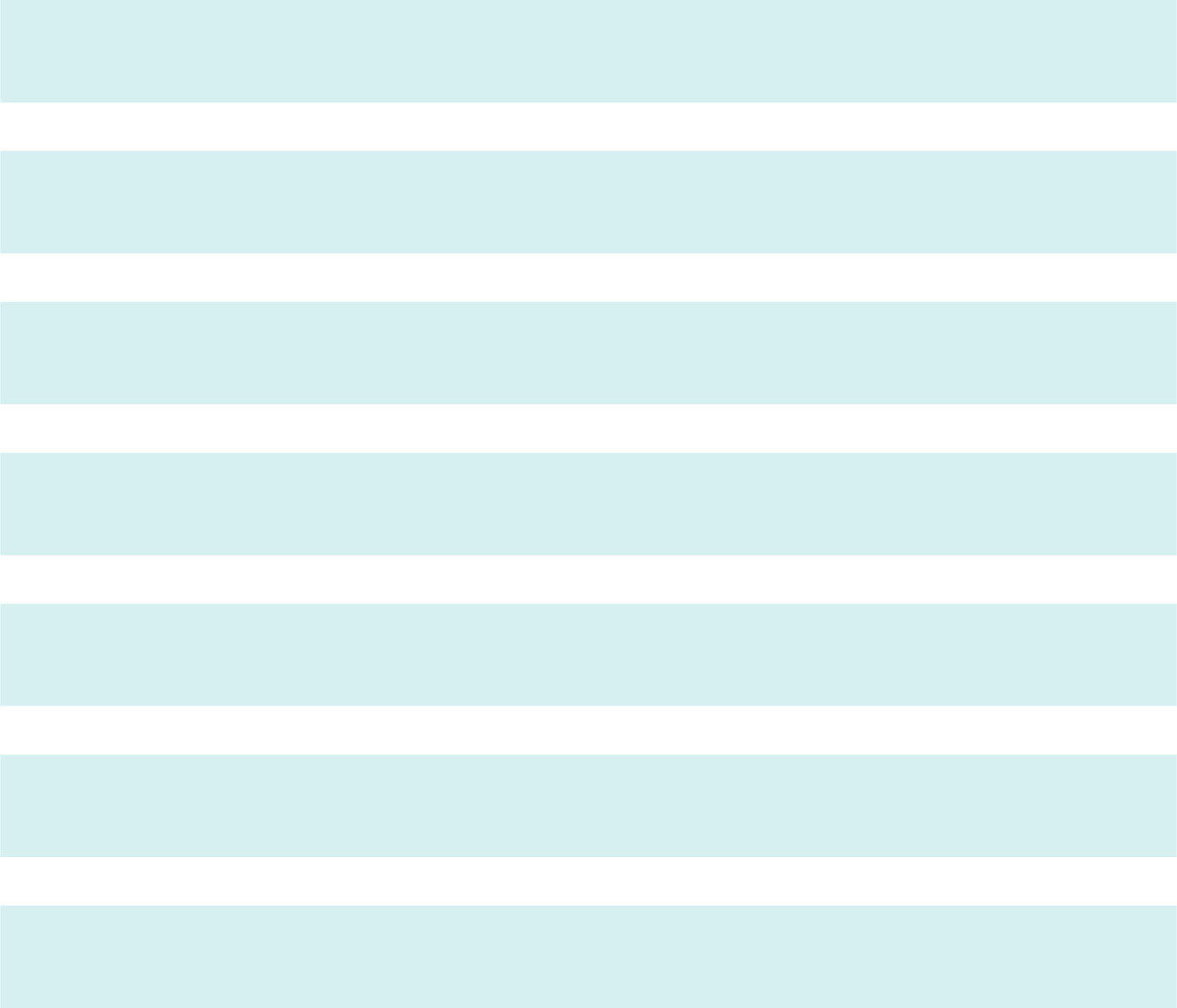 What is our research about?	4Why did we make the ILC program?	5What challenges do people with disability face?	6What else is important for people with disability?	8Word list	9More information	11What is our research about?This report is about research on the Information, Linkages and Capacity Building program.We usually call it the ILC program.Your capacity is:your ability to do somethingthe skills you haveknowing the right people who can help you.The ILC program gives grants to organisations that support people with disability.A grant is money from the government to pay for important work that can help others in the community.We asked some researchers to look at data about the ILC program.When we talk about data, we mean:factsinformationrecords.This helped us understand:the ILC programwhat people with disability think is important.Why did we make the ILC program?We made the ILC program for 2 reasons.1. So governments can follow their strategies for people with disability.A strategy is a plan of what we will do to make things better.2. To help the National Disability Insurance Scheme (NDIS) last a long time.The NDIS is a way of providing support to people with disability around Australia.Our research can help us understand:how to work better with the communitywhat parts of the ILC grants program need to work better.What challenges do people with disability face?Most people with disability face challenges in Australia.They face these challenges because the Australian community is not always inclusive.When the community is inclusive, everyone can:take partfeel like they belong.A lot of people in the community don’t have good attitudes about people with disability. Attitudes are what you:thinkfeelbelieve.Some people with disability don’t have chances to:have a jobget paidtake part in the community.Mainstream services are services for everybody in the community to  use.They include:healthtransporteducation.There are things that stop people with disability from using mainstream services.For example, education might not be inclusive. It’s also harder for some people with disability to take part in the community because there’s something else that’s different about them.For example:people who don’t speak Englishwomen with disabilityAboriginal and Torres Strait Islander people with disability.What can the ILC program do about these challenges?Making Australia more inclusive will take a lot of work.But the ILC program can be a big part of what we are trying to change.The ILC program can help:change community attitudes towards people with disabilitymake the community more inclusivestop the challenges people with disability face.What else is important for people with disability?It’s important for the ILC program to keep supporting people with disability who don’t take part in the NDIS.We will look at supports and services for people with disability:who don’t take part in the NDISin each state and territory.This will help us work out what supports and services are missing for people with disability.We think the ILC program can help fill these gaps.It’s also important for the ILC program to focus on building the capacity of organisations:run by people with disabilityfor people with disability.Word listThis list explains what the bold words in this document mean.AttitudesAttitudes are what you:thinkfeelbelieve.CapacityYour capacity is:your ability to do somethingthe skills you haveknowing the right people who can help you.DataWhen we talk about data, we mean:factsinformationrecords.GrantsA grant is money from the government to pay for important work that can help others.Information, Linkages and Capacity Building (ILC) programThe ILC program gives grants to organisations that support people with disability.Mainstream servicesMainstream services are services for everybody in the community to  use.They include:healthtransporteducation.National Disability Insurance Scheme (NDIS)The NDIS is a way of providing support to people with disability around Australia.StrategyA strategy is a plan of what we will do to make things better.More informationYou can call us - 1300 653 227You can send us an email - ILCPolicy@dss.gov.au You can visit our website - www.dss.gov.au This text-only Easy Read document was created by the Information Access Group. For any enquiries about the document, please visit www.informationaccessgroup.com. Quote job number 4701-B.